ANTICANCER ACTIVITY OF INDAPAMIDE ADSORBED ON GOLD NANOPARTICLES: DFT, IN-SILICO, AND IN-VITRO ANALYSISBY DR. SR. REENA ITTYACHAN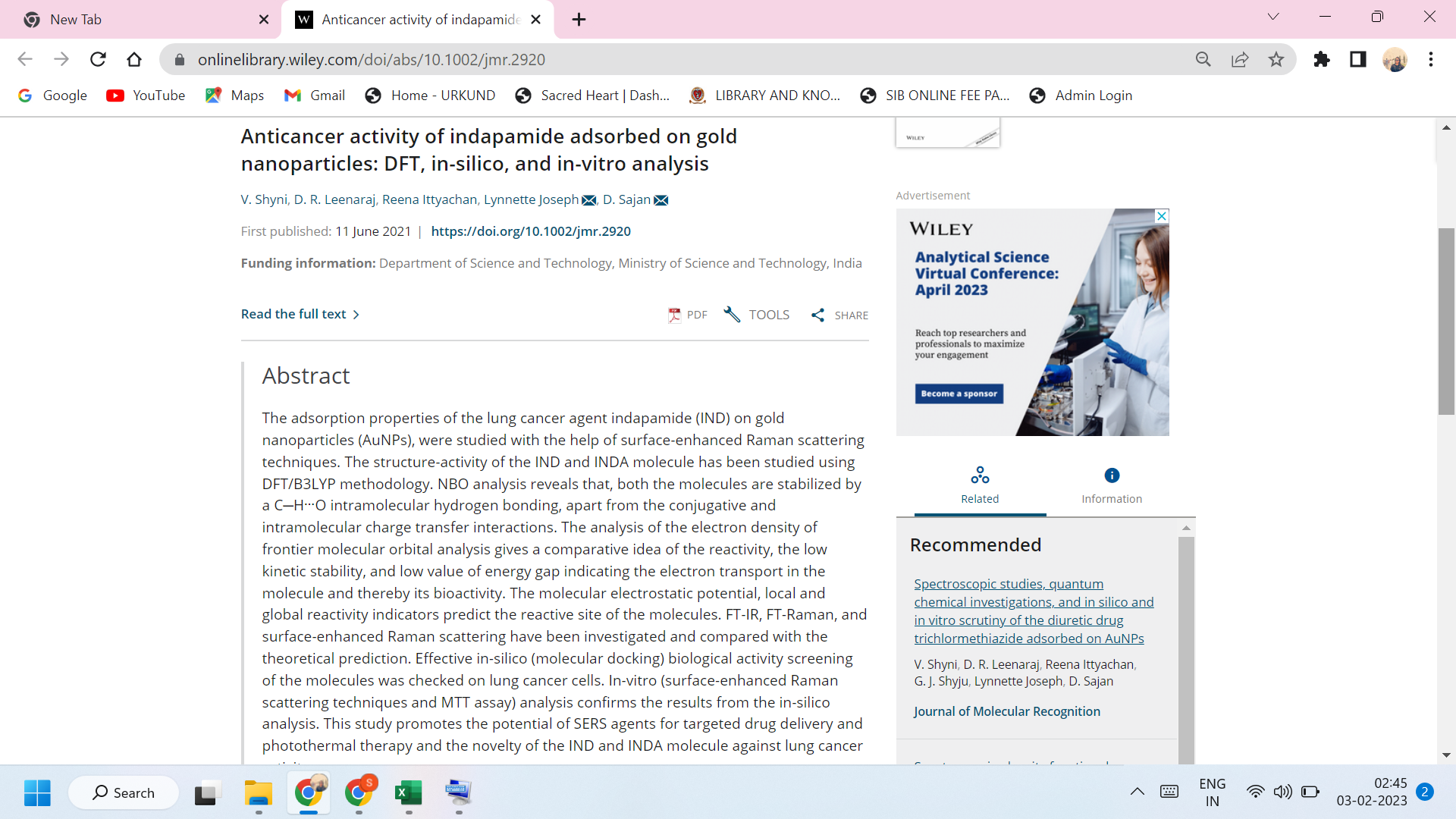 LINK TO THE ARTICLE:https://onlinelibrary.wiley.com/doi/abs/10.1002/jmr.2916